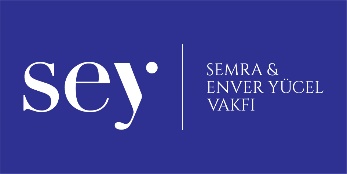 ETKİNLİK ADI	:Bomba var   SEVİYE		: (7. sınıf )AMAÇ		:konsantre olma, , odaklanma, strateji çalışması MEKÂN		: Ev, kapalı mekânMALZEME		:Rekli kâğıt ve kalemAÇIKLAMA		: öncelikle oyunun oynanacağı alan belirlenir A4 kâğıdını ortadan ikiye kesiyoruz sağdan sola yan yana 4 adet olacak 6 sıra olması gerekmekte ( görsel olarak aşağıda resimle belirtilmiş şekilde olacak ) toplamda 28 adet yarım a4 kâğıdı olacak şekilde diziyoruz 8 adet kâğıdın altına bomba diye yazıyoruz amaç o bomba yazılarını bulmadan hedefe ulaşmaya çalışmaktır. Oyunu kazanana kadar devam eder. 	Ön yüzlerine bomba yazıp ters çeviriyoruz her defasında yazıların yerini değiştirmelisiniz İyi eğlenceler Bomba Bomba BombaBomba Bomba Bomba 